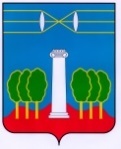 СОВЕТ ДЕПУТАТОВГОРОДСКОГО ОКРУГА КРАСНОГОРСКМОСКОВСКОЙ ОБЛАСТИР Е Ш Е Н И Еот 31.01.2020 №303/24О внесении изменений в решение Совета депутатов  «Об утверждении плана мероприятий по выполнению наказов избирателей депутатами Совета депутатов на  2020 год»В целях более рационального расходования бюджетных средств, предусмотренных на выполнение наказов  избирателей, Совет депутатов РЕШИЛ:1. Внести в решение Совета депутатов от 26.09.2019 №243/19 «Об утверждении плана мероприятий по выполнению наказов избирателей депутатами Совета депутатов на  2020 год» следующие изменения:- по единому избирательному округу (депутат Смирнов А.О.) в разделе «Спорт» снять 100 тыс.руб., выделенные на субсидию некоммерческой организации, осуществляющей физкультурно-спортивную деятельность по направлению КУДО, и перевести в раздел «Спорт» на ремонт, благоустройство территории и улучшение материально-технической базы МАУ СОК «Опалиха».2. Опубликовать настоящее решение в газете «Красногорские вести» и разместить на официальном сайте Совета депутатов городского округа Красногорск Московской области.Разослать, в дело, ФУА, прокуратуру, редакцию газеты «Красногорские вести»Глава               городского округа Красногорск              ПредседательСовета депутатовЭ.А. Хаймурзина ___________________С.В.Трифонов ___________________